ПЛАН-КОНСПЕКТ ИНТЕГРИРОВАННОГО УРОКА4 клас«РОСПИСЬ ПАСХАЛЬНЫХ ЯИЦ»«ПАСХА КРАСНАЯ»ВИДЫ ЗАНЯТИЙ:Освоение основ христианской символикиОзнакомление с Пасхальными песнопениямиРоспись деревянной заготовкиИндивидуальный декор  изделияЦЕЛИ УРОКА:Ознакомление учеников с христианской символикой, основами христианской музыки, и применение полученных знаний по изучению народных орнаментов к росписи Пасхальных яиц.НЕОБХОДИМЫЕ РАБОЧИЕ И ДЕМОНСТАЦИОННЫЕ МАТЕРИАЛЫ:Станки для росписи Пасхальных яиц, «белье» - деревянные заготовки, наборы гуашевых красок, кисти № 3, простые карандаши, индивидуальные эскизы  росписей яиц, подготовленные на предыдущих уроках. Наглядные пособия по росписям. Демонстрационный компьютер с музыкальными и видео файлами.ХОД УРОКАТЕМА УРОКА:   «Празднование СВЕТЛОГО ХРИСТОВА ВОСКРЕСЕНЬЯ»УЧИТЕЛЬ – Добрый день ребята! Кто повторит, к какому празднику мы готовимся? УЧЕНИКИ - Пасха! -Воскресение Христово! УЧИТЕЛЬ – Совершенно верно! Пасха один из самых главных радостных и светлых праздников! Праздник, который из года в год наполняет людей надеждой, верой и любовью, ведущий за собой, напоминающий о древних традициях, о весне, о жизни. Неизменные атрибуты празднования Пасхи наполнены важным смыслом: пасхальные куличи, пасхи и яйца…. *На экране компьютера фреска из монастыря Марии Магдалины «Мария у Тиверия».Обычай красить яйца уходит своими корнями ко временам первых христиан. Источники повествуют о том, как Мария Магдалина (вы ее видите на фреске) придя проповедовать христианство в Рим, преподнесла тамошнему правителю Тиверию яйцо, как символ преображения души, на что тот ответил, что поверит во все сказанное ею, только если то яйцо покраснеет. Что, к его изумлению,  и произошло.  И сегодня,  в память Евангельских событий, мы приносим на освящение Куличи – как хлеб небесный, Пасхи – как иерусалимскую Голгофу и яйца – как  символ бессмертной души. И каждый пытается сделать эти символы  наиболее красивыми и праздничными. Мы уже ранее с вами познакомились с различными методами украшения яиц. Вспомним их.*На экране компьютера варианты декора яиц.УЧЕНИКИ - Крашенки — их просто красят. -Драпанки - скорлупу царапают острым предметом - ножом, шилом, ножницами, толстой иглой.- Крапанки — они покрыты восковыми каплями. -Писанки —расписанные пасхальные яйца. УЧИТЕЛЬ –Правильно. На предыдущих занятиях мы с вами практиковались делать писанки и прорисовывали сначала на бумаге, потом на деревянных плашках определенные орнаменты которые мы будем наносить на объемную заготовку. Каждый из вас выбрал несколько стилей. Сейчас мы повторим,  и назовет стили, в которых будут расписаны наши яйца и набор пигментов, т.е. красок которые будут использоваться.*На доске наглядные пособия - примеры избранных росписей.УЧЕНИКИ – Мезенская (красная, черная), -Городецкая (зеленая, красная, черная, охра), -Хохлома – травка (охра, черная, красная).УЧИТЕЛЬ – Отлично, приступим. Вставляем нашу заготовку в станок и наносим, очень тонко, на подготовленную поверхность  карандашный рисунок (поверхность зашкурена, покрыта крахмалом или эмульсией). Затем начинаем наносить основные тона. Но прежде кто мне ответит, какими словами мы поздравляем родных с Пасхой?УЧЕНИКИ – Христос Воскресе! УЧИТЕЛЬ – Совершенно справедливо!  Этот возглас звучит в храме, в пасхальную ночь. Он, также как и Евангелие, повторяется в алтаре на нескольких языках - греческом, латинском и церковнославянском, символизируя проповедь Еванигелия по всему миру, а у нас в храме еще и на английском, так как в нем служит русский священник английского происхождения. Мы тоже обозначим этот возглас на  наших расписных яйцах заглавными буквами ХВ.  УЧИТЕЛЬ - Теперь мы приступаем к нашим заготовкам, а в классе  будет звучать тропать Пасхи на греческом, латинском и церковнославянском языках. Автор музыки  не известен, но эта мелодия звучит в храмах уже не первое поколение.*Педагог включает запись с песнопением тропаря хора Сретинского монастыря.Христос анести эк некрон, фанатос фанатон патисас, ке тис эн тис мнимаси зоин харисаменос.Христус резурексит де мортуис, морте мортем клькавит, ет энтибус ин сепульхрис витам донавит.Христос Воскресе из мертвых, смертию смерть поправ, и сущим во главех живот даровав.*На протяжении всей работы педагог обходит каждого ученика и если необходимо, вносит  поправки и корректировки в изделия.РЕЗЮМЕ -  Сегодня мы заглянули в историю, окунулись в музыку, сделали краше действительность и все что мы узнали и сделали, было связано с Великим Праздником Пасхи. Надеюсь, вашим близким понравятся ваши расписные яйца, а дополнением к ним послужит ваш рассказ об их происхождении, ну а кто ни будь из вас еще и напоет Пасхальный тропарь. 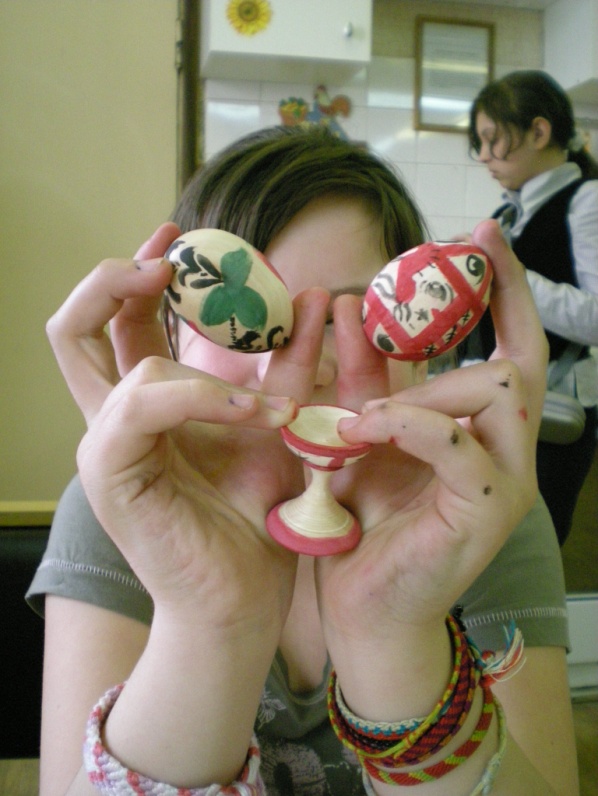 